Your recent request for information is replicated below, together with our response.This is an information request relating to overtime hours and pay.Please include the following information for the following financial years, 2020/21, 2021/22 and 2022/23:The total amount of overtime pay that was paid out by your force to its police officers.The information requested is provided in table 1 below:Table 1: Total officer overtime - April 2020 - March 2023Please state the total amount of overtime pay received in each year for the officer who received the most in overtime pay. Please state if the officer was a constable or a sergeant and in which department they worked (excluding other pay)The information requested is provided in table 2 below:Table 2:  Highest paid (overtime) officer incl. rank.It is considered that including details of the department along with the officer rank would be considered personal data. Were details included the pool of individuals to whom the data requested could relate is considered sufficiently low that there exists the potential for individuals to be easily identified.The information sought is held by Police Scotland, but I am refusing to provide it in terms of section 16(1) of the Act on the basis that the exemption set out at section 38(1)(b) of the Act applies - personal data.Personal data is defined in Article 4 of the General Data Protection Regulation (GDPR) as:‘Information relating to an identified or identifiable natural person (“data subject”); an identifiable natural person is one who can be identified, directly or indirectly, in particular by reference to an identifier such as a name, an identification number, location data, an online identifier or to one or more factors specific to the physical, physiological, genetic, mental, economic, cultural or social identity of that natural person’.Section 38(2A) of the Act provides that personal data is exempt from disclosure where disclosure would contravene any of the data protection principles set out at Article 5(1) of the GDPR which states that:‘Personal data shall be processed lawfully, fairly and in a transparent manner in relation to the data subject’.Article 6 of the GDPR goes on to state that processing shall be lawful only if certain conditions are met. The only potentially applicable condition is Article 6(1)(f) which states:‘Processing is necessary for the purposes of the legitimate interests pursued by the controller or by a third party, except where such interests are overridden by the interests or fundamental rights and freedoms of the data subject which require protection of personal data, in particular where the data subject is a child’.Whilst I accept that you may have a legitimate interest with regards the disclosure of this information I do not agree that disclosure could be considered necessary in the circumstances.Notwithstanding, I am further of the view that your interests are overridden by the interests or fundamental rights and freedoms of the data subjects.On that basis, it is considered that disclosure of the information sought would be unlawful.If you require any further assistance please contact us quoting the reference above.You can request a review of this response within the next 40 working days by email or by letter (Information Management - FOI, Police Scotland, Clyde Gateway, 2 French Street, Dalmarnock, G40 4EH).  Requests must include the reason for your dissatisfaction.If you remain dissatisfied following our review response, you can appeal to the Office of the Scottish Information Commissioner (OSIC) within 6 months - online, by email or by letter (OSIC, Kinburn Castle, Doubledykes Road, St Andrews, KY16 9DS).Following an OSIC appeal, you can appeal to the Court of Session on a point of law only. This response will be added to our Disclosure Log in seven days' time.Every effort has been taken to ensure our response is as accessible as possible. If you require this response to be provided in an alternative format, please let us know.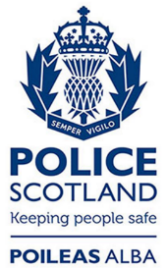 Freedom of Information ResponseOur reference:  FOI 24-0164Responded to:  xx February 202420/2121/2222/23Officer Core Overtime£13,005,777£31,815,363£28,737,919YearRankCosts2020/21Sergeant£15,5712021/22Sergeant£20,5212022/23Constable£22,107